                                              21.10.2022    259-01-03-432В соответствии со статьей 179 Бюджетного кодекса Российской Федерации, постановлениями администрации Уинского муниципального округа от 05.08.2020 № 259-01-03-346 «Об утверждении порядка разработки, реализации и оценки эффективности муниципальных программ Уинского муниципального округа» и от 25.08.2021 № 259-01-03-253 «Об утверждении Перечня муниципальных программ Уинского муниципального округа Пермского края» администрация Уинского муниципального округа Пермского края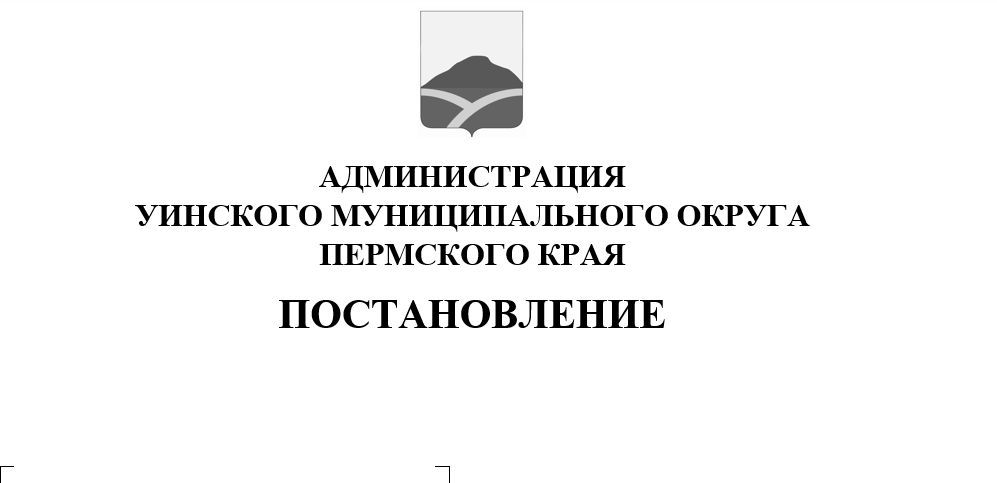 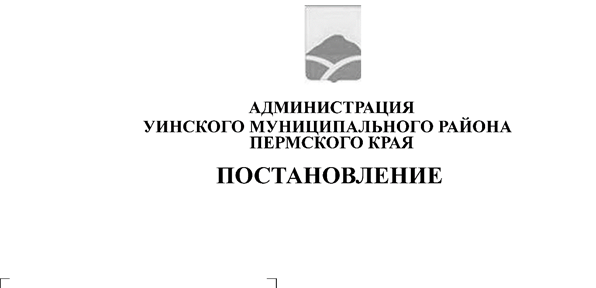 ПОСТАНОВЛЯЕТ:          1. Утвердить прилагаемую муниципальную программу «Комплексное развитие сельских территорий Уинского муниципального округа Пермского края» на 2023-2025 годы.                       2. Признать утратившим силу с 01.01.2023 г.: постановление администрации Уинского муниципального округа от 15.10.2021 № 259-01-03-326 « «Комплексное развитие сельских территорий Уинского муниципального округа Пермского края» на 2022-2024 годы»; постановление администрации Уинского муниципального округа    от 24.11.2021 № 259-01-03-367 «О внесении изменений в постановление администрации Уинского муниципального округа Пермского края от 15.10.2021 № 259-01-03-326 « «Комплексное развитие сельских территорий Уинского муниципального округа Пермского края» на 2022-2024 годы»;постановление администрации Уинского муниципального округа    от 28.02.2022 № 259-01-03-68 «О внесении изменений в постановление администрации Уинского муниципального округа Пермского края от 15.10.2021 № 259-01-03-326 « «Комплексное развитие сельских территорий Уинского муниципального округа Пермского края» на 2022-2024 годы»;постановление администрации Уинского муниципального округа    от 24.08.2021 № 259-01-03-327 «О внесении изменений в постановление администрации Уинского муниципального округа Пермского края от 15.10.2021 № 259-01-03-326 « «Комплексное развитие сельских территорий Уинского муниципального округа Пермского края» на 2022-2024 годы».3. Настоящее постановление вступает в силу с 01 января 2023 года, за исключением п. 2, и применяется к правоотношениям при составлении и исполнении бюджета Уинского муниципального округа Пермского края, начиная с бюджета на 2023 год и плановый период 2024 и 2025 годов.          4. Настоящее постановление подлежит размещению на официальном сайте администрации Уинского муниципального округа в сети «Интернет» в течении  15 рабочих дней со дня утверждения. 	5. Контроль над исполнением настоящего постановления возложить на начальника муниципального казенного учреждения «Управление по строительству, ЖКХ и содержанию дорог Уинского муниципального округа» Квиткова Д.Н.Глава муниципального округа –глава администрации Уинскогомуниципального округа                                                                        А.Н. Зелёнкин  Приложение                                                                                               к постановлению администрацииУинского муниципальногоокруга Пермского краяПаспорт муниципальной программы2. Характеристика текущего состояния сферы реализации Программы           Программа разработана на основании Перечня муниципальных программ Уинского муниципального округа, утвержденного постановлением администрации Уинского муниципального района от 25.08.2021 № 259-01-03-253 в соответствии со Стратегией социально-экономического развития Уинского муниципального района на 2016-2027 годы.           Мероприятия Программы направлены на достижение основных целей социально-экономического развития Уинского муниципального округа в условиях реализации системы мер по повышению эффективности деятельности органов местного самоуправления, направленных на развитие сельских территорий Уинского муниципального округа Пермского края.    Средний уровень благоустройства жилищного фонда по обеспеченности электроэнергией составляет 100%, водопроводом – 40,8%, сетевым газоснабжением – 46,5%.			3.Основные цели и задачи ПрограммыПрограмма направлена на создание предпосылок для устойчивого развития сельских территорий Уинского муниципального округа Пермского края посредством достижения следующих целей:улучшение инвестиционного климата в сфере АПК на сельских территориях Уинского муниципального округа Пермского края за счет реализации инфраструктурных мероприятий в рамках настоящей Программы;улучшение условий жизнедеятельности на сельских территориях Уинского муниципального округа Пермского края;активизация участия граждан, проживающих на сельских территориях Уинского муниципального округа Пермского края, в решении вопросов местного значения;создание безопасных и благоприятных условий для проживания граждан Уинского муниципального округа Пермского края;-    создание условий для реализации муниципальной программы.  Основными задачами Программы являются:- повышение уровня комплексного обустройства объектами социальной и инженерной инфраструктуры сельских территорий муниципального округа;- создание условий для проведения модернизации систем водо- и теплоснабжения и повышения надежности и устойчивой работы оборудования и коммуникаций на основе выполнения необходимого объема работ по замене сетей, применения современных материалов;-  обеспечение управления реализацией мероприятий муниципальной программы.Достижение целей Программы предусматривается осуществлять с учетом:а) преимущественного обустройства объектами социальной и инженерной инфраструктуры сельских территорий, в которых осуществляются инвестиционные проекты в сфере АПК.4. Сроки и этапы реализации Программы           Программа рассчитана на период реализации с 2023 по 2025 годы. Программа не имеет строгой разбивки на этапы, мероприятия реализуются на протяжении всего срока реализации Программы.           В ходе исполнения Программы возможна корректировка параметров и плана ее реализации в рамках бюджетного процесса в Уинском муниципальном округе Пермского края.5. Перечень основных мероприятий Программы           Перечень основных мероприятий Программы определен исходя из необходимости достижения ее цели и основных задач и сгруппирован в рамках задач, поставленных в 2-х подпрограммах, в том числе:           1.Комплексное обустройство сельских территорий объектами социальной и инженерной инфраструктуры.           2.Обеспечение реализации муниципальной программы. (Обеспечивающая подпрограмма).           Перечень мероприятий и целевых показателей Программы отражен в приложении 2 к  порядку разработки, реализации и оценки эффективности муниципальных программ Уинского муниципального округа.           Деление Программы на подпрограммы было осуществлено исходя из масштабности и сложности решаемых в рамках Программы задач с учетом применения механизмов обеспечения результативности и обеспечения эффективности процесса достижения цели Программы.6. Основные меры правового регулирования           Реализация Программы осуществляется  в соответствии с Порядком разработки, реализации и оценки эффективности муниципальных программ Уинского муниципального округа, утвержденным постановлением администрации Уинского муниципального округа от 05.08.2020                  № 259-01-03-346.           Основные меры правового регулирования, направленные на достижение целей и конечных результатов Программы, с обоснованием основных положений и сроков принятия необходимых правовых актов отражены в соответствующих разделах подпрограмм настоящей Программы.7. Перечень и краткое описание подпрограмм7.1. Подпрограмма «Комплексное обустройство сельских территорий объектами социальной и инженерной инфраструктуры»На решение задачи «Повышение уровня комплексного обустройства объектами социальной и инженерной инфраструктуры сельских территорий» направлены мероприятия подпрограммы:развитие водоснабжения и водохозяйственного комплекса (разработка проектно-сметной документации по организации водоснабжения на территории с. Уинское и прохождение государственной экспертизы, текущий ремонт водопроводных сетей Уинского муниципального округа);развитие сети образовательных учреждений (строительство и реконструкция в сельской местности общеобразовательных учреждений, дошкольных образовательных учреждений);обеспечение  населения спортивными сооружениями и оснащение объектов спортивным оборудованием и инвентарем для занятий физической культурой и спортом;обеспечение населения объектами социальной инфраструктуры сельских территорий (строительство и реконструкция объектов культуры)-.Предусматривается софинансирование расходов муниципальных образований по развитию социальной и инженерной инфраструктуры в сельской местности на условиях, установленных нормативно-правовыми актами Правительства Российской Федерации и Пермского края.Мероприятие 7.1.1. «Развитие водоснабжения и водохозяйственного комплекса»Основными целями в области развития водоснабжения и водохозяйственного комплекса являются повышение уровня и качества водоснабжения сельского населения и создание комфортных условий труда и быта.Механизм реализации мероприятий по развитию водоснабжения и водохозяйственного комплекса - выделение бюджетных средств на разработку проектно-сметной документации по организации водоснабжения, на проведение текущих ремонтов водопроводных сетей на территории Уинского муниципального округа Пермского края и привлечение средств из других бюджетов бюджетной системы РФ и внебюджетных источников на данные цели.Целевой показатель: разработка проектно-сметной документации по организации водоснабжения и прохождение государственной экспертизы, степень технической готовности отремонтированных объектов водоснабжения.Мероприятие 7.1.2 . «Развитие сети образовательных учреждений»Для реализации принципа общедоступности образования, повышения качества образования в соответствии с экономическими и социальными требованиями осуществляется финансирование расходов по строительству (реконструкции) объектов образования муниципальной собственности.Механизм реализации мероприятий по развитию на селе общего образования - выделение бюджетных средств на строительство (реконструкцию) в сельской местности образовательных учреждений и привлечение средств из других бюджетов бюджетной системы РФ и внебюджетных источников на данные цели.Целевой показатель: ввод в действие образовательных учреждений, мест.Мероприятие 7.1.3. «Обеспечение  населения спортивными сооружениями и оснащение объектов спортивным оборудованием и инвентарем»Для реализации мероприятий по развитию  инфраструктуры спорта, пропаганде и  популяризации массового и любительского спорта  и приобщению населения к регулярным занятиям физической культурой осуществляется финансирование расходов по устройству спортивных площадок и оснащение объектов спортивным оборудованием и инвентарем.Механизм реализации мероприятий по развитию физической культуры и спорта - выделение бюджетных средств на устройство спортивных площадок и оснащение объектов спортивным оборудованием и инвентарем и привлечение средств из других бюджетов бюджетной системы РФ и внебюджетных источников на данные цели.Целевой показатель: количество обустроенных спортивных объектов, усл.ед.7.2. Подпрограмма «Обеспечение реализации муниципальной программы»Основными приоритетами муниципальной политики Уинского муниципального округа Пермского края в сфере реализации подпрограммы, являются: расширение сферы применения и повышение качества программно-целевых методов бюджетного планирования; повышение эффективности расходования средств бюджета Уинского муниципального округа  Пермского края.В соответствии с приоритетами определена цель подпрограммы: создание  условий для реализации муниципальной программы.Для достижения цели необходимо решение основных задач: 1. Обеспечение управления реализацией мероприятий муниципальной программы;2. Эффективная реализация полномочий и совершенствование правового, организационного, финансового механизма функционирования в сфере управления муниципальными финансами в Уинском муниципальном округе Пермского края. Целевые показатели подпрограммы: Выполнение целевых показателей муниципальной программы и подпрограмм на уровне не ниже 90%. Ожидаемые результаты подпрограммы:Реализация подпрограммы позволит обеспечить выполнение задач, мероприятий и показателей, предусмотренных муниципальной программой и подпрограммами, включенными в ее состав, исполнение в максимальном объеме. Выполнение поставленных задач муниципальной программы будет способствовать достижению целей муниципальной программы.8. Обоснование объема финансовых ресурсов, необходимых для реализации программыДля подготовки проектно-сметной документации по организации водоснабжения на территории с. Уинское и прохождение государственной экспертизы в 2023 году требуется 2 000 000,00 руб., для изготовления проектно-сметной документации для строительства пристроя к детскому саду по ул. 30 лет Победы 2 в с. Уинское требуется 3 998 988,00 руб.  В процессе реализации мероприятий планируется использовать средства из местного бюджета.На строительство общеобразовательной школы на 60 учащихся по ул. Коммунистическая, 61 в  с. Нижний Сып Уинского района в 2023 году  требуется            54 383 450,00 руб. Также планируется привлечение средств из краевого  и местного бюджетов.9. Информация по ресурсному обеспечению ПрограммыИнформация по финансовому обеспечению реализации Программы представлена в Паспорте Программы. Дополнительная информация изложена в формах согласно приложений к настоящей программе:приложение 2 – финансовое обеспечение реализации Программы за счет всех источников финансирования приложение 2а  – финансовое обеспечение реализации Программы за счет средств бюджета Уинского муниципального округа Пермского края;приложение 2б – финансовое обеспечение реализации Программы за счет средств краевого бюджета;приложение 2в – финансовое обеспечение реализации Программы за счет средств федерального бюджета;Объем финансирования подпрограмм определяется ежегодно при формировании бюджета Уинского муниципального округа Пермского края и утверждается решением Думы Уинского муниципального округа Пермского края о бюджете Уинского муниципального округа Пермского края  на соответствующий финансовый год и плановый период. По результатам ежегодной оценки эффективности и результативности реализации подпрограмм возможно перераспределение объемов средств, предусмотренных на их реализацию по направлениям, отдельным мероприятиям и годам.Объем финансового обеспечения подпрограмм за счет средств федерального и краевого бюджетов будет определяться дополнительно в рамках реализации подпрограмм.Приложение 1к муниципальной программе Переченьцелевых показателей муниципальной программы Уинского муниципального округа Пермского края Приложение 2к муниципальной программеФинансовое обеспечение реализации муниципальной программы Уинского муниципального округа Пермского края за счет всех источников финансирования<1> - представленные расходы подлежат ежегодному уточнению при формировании бюджета на очередной финансовый год и плановый период.                                                                                                                                                                                                      Приложение 2ак муниципальной программеФинансовое обеспечение реализации муниципальной программы Уинского муниципального округа Пермского края за счет средств бюджета Уинского муниципального округа <1> - представленные расходы подлежат ежегодному уточнению при формировании бюджета на очередной финансовый год и плановый период.Приложение 2бк муниципальной программеФинансовое обеспечение реализации муниципальной программы Уинского муниципального округа Пермского края за счет средств краевого бюджета<1> - расходы подлежат ежегодному уточнению при формировании бюджета на очередной финансовый год и плановый период.Приложение 2вк муниципальной программеФинансовое обеспечение реализации муниципальной программы Уинского муниципального округа Пермского края за счет средств федерального бюджета       <1> - представленные расходы подлежат ежегодному уточнению при формировании бюджета на очередной финансовый год и плановый период.Приложение 3к муниципальной программеПланмероприятий реализации муниципальной программы «Комплексное развитие сельских территорий Уинского муниципального округа Пермского края»(наименование муниципальной программы)на очередной финансовый год и плановый период<4> В графах 7-11 указывается общий объем финансирования на очередной финансовый год и плановый период.11Наименование муниципальной программы«Комплексное развитие сельских территорий Уинского муниципального округа Пермского края» на 2023-2025 годы«Комплексное развитие сельских территорий Уинского муниципального округа Пермского края» на 2023-2025 годы«Комплексное развитие сельских территорий Уинского муниципального округа Пермского края» на 2023-2025 годы«Комплексное развитие сельских территорий Уинского муниципального округа Пермского края» на 2023-2025 годы«Комплексное развитие сельских территорий Уинского муниципального округа Пермского края» на 2023-2025 годы22Цели и задачи муниципальной программыЦели   муниципальной программы:1.Улучшение условий жизнедеятельности на сельских территориях Уинского муниципального округа Пермского края.2.Улучшение инвестиционного климата в сфере АПК на сельских территориях Уинского муниципального округа Пермского края за счет   реализации инфраструктурных мероприятий в рамках Программы.3.Создание условий для реализации Программы.Задачи муниципальной программы: 1. Повышение уровня комплексного обустройства объектами социальной и инженерной инфраструктуры сельских территорий Уинского муниципального округа.2.Обеспечение управления реализацией мероприятий Программы.          Цели   муниципальной программы:1.Улучшение условий жизнедеятельности на сельских территориях Уинского муниципального округа Пермского края.2.Улучшение инвестиционного климата в сфере АПК на сельских территориях Уинского муниципального округа Пермского края за счет   реализации инфраструктурных мероприятий в рамках Программы.3.Создание условий для реализации Программы.Задачи муниципальной программы: 1. Повышение уровня комплексного обустройства объектами социальной и инженерной инфраструктуры сельских территорий Уинского муниципального округа.2.Обеспечение управления реализацией мероприятий Программы.          Цели   муниципальной программы:1.Улучшение условий жизнедеятельности на сельских территориях Уинского муниципального округа Пермского края.2.Улучшение инвестиционного климата в сфере АПК на сельских территориях Уинского муниципального округа Пермского края за счет   реализации инфраструктурных мероприятий в рамках Программы.3.Создание условий для реализации Программы.Задачи муниципальной программы: 1. Повышение уровня комплексного обустройства объектами социальной и инженерной инфраструктуры сельских территорий Уинского муниципального округа.2.Обеспечение управления реализацией мероприятий Программы.          Цели   муниципальной программы:1.Улучшение условий жизнедеятельности на сельских территориях Уинского муниципального округа Пермского края.2.Улучшение инвестиционного климата в сфере АПК на сельских территориях Уинского муниципального округа Пермского края за счет   реализации инфраструктурных мероприятий в рамках Программы.3.Создание условий для реализации Программы.Задачи муниципальной программы: 1. Повышение уровня комплексного обустройства объектами социальной и инженерной инфраструктуры сельских территорий Уинского муниципального округа.2.Обеспечение управления реализацией мероприятий Программы.          Цели   муниципальной программы:1.Улучшение условий жизнедеятельности на сельских территориях Уинского муниципального округа Пермского края.2.Улучшение инвестиционного климата в сфере АПК на сельских территориях Уинского муниципального округа Пермского края за счет   реализации инфраструктурных мероприятий в рамках Программы.3.Создание условий для реализации Программы.Задачи муниципальной программы: 1. Повышение уровня комплексного обустройства объектами социальной и инженерной инфраструктуры сельских территорий Уинского муниципального округа.2.Обеспечение управления реализацией мероприятий Программы.          33Сроки и этапы реализации муниципальной программы2023-2025 годы2023-2025 годы2023-2025 годы2023-2025 годы2023-2025 годы44Ожидаемые результаты муниципальной программы1.Снижение уровня износа системы коммунальной инфраструктуры и повышение ее надежности.2. Подключение к системе коммунальной инфраструктуры объектов нового строительства.3. Обеспечение выполнения задач, мероприятий и показателей, предусмотренных муниципальной программой и подпрограммами, включенными в ее состав, исполнение в максимальном объеме.1.Снижение уровня износа системы коммунальной инфраструктуры и повышение ее надежности.2. Подключение к системе коммунальной инфраструктуры объектов нового строительства.3. Обеспечение выполнения задач, мероприятий и показателей, предусмотренных муниципальной программой и подпрограммами, включенными в ее состав, исполнение в максимальном объеме.1.Снижение уровня износа системы коммунальной инфраструктуры и повышение ее надежности.2. Подключение к системе коммунальной инфраструктуры объектов нового строительства.3. Обеспечение выполнения задач, мероприятий и показателей, предусмотренных муниципальной программой и подпрограммами, включенными в ее состав, исполнение в максимальном объеме.1.Снижение уровня износа системы коммунальной инфраструктуры и повышение ее надежности.2. Подключение к системе коммунальной инфраструктуры объектов нового строительства.3. Обеспечение выполнения задач, мероприятий и показателей, предусмотренных муниципальной программой и подпрограммами, включенными в ее состав, исполнение в максимальном объеме.1.Снижение уровня износа системы коммунальной инфраструктуры и повышение ее надежности.2. Подключение к системе коммунальной инфраструктуры объектов нового строительства.3. Обеспечение выполнения задач, мероприятий и показателей, предусмотренных муниципальной программой и подпрограммами, включенными в ее состав, исполнение в максимальном объеме.55Ответственный исполнитель муниципальной программы Муниципальное казенное учреждение «Управление по строительству, ЖКХ и содержанию дорог Уинского муниципального округа» Муниципальное казенное учреждение «Управление по строительству, ЖКХ и содержанию дорог Уинского муниципального округа» Муниципальное казенное учреждение «Управление по строительству, ЖКХ и содержанию дорог Уинского муниципального округа» Муниципальное казенное учреждение «Управление по строительству, ЖКХ и содержанию дорог Уинского муниципального округа» Муниципальное казенное учреждение «Управление по строительству, ЖКХ и содержанию дорог Уинского муниципального округа»66Соисполнители муниципальной программынетнетнетнетнет77Участники муниципальной программы Муниципальное казенное учреждение «Управление по строительству, ЖКХ и содержанию дорог Уинского муниципального округа» Муниципальное казенное учреждение «Управление по строительству, ЖКХ и содержанию дорог Уинского муниципального округа» Муниципальное казенное учреждение «Управление по строительству, ЖКХ и содержанию дорог Уинского муниципального округа» Муниципальное казенное учреждение «Управление по строительству, ЖКХ и содержанию дорог Уинского муниципального округа» Муниципальное казенное учреждение «Управление по строительству, ЖКХ и содержанию дорог Уинского муниципального округа»88Подпрограммы программыКомплексное обустройство сельских территорий объектами социальной и инженерной инфраструктуры Обеспечение реализации муниципальной программы. (Обеспечивающая подпрограмма).Комплексное обустройство сельских территорий объектами социальной и инженерной инфраструктуры Обеспечение реализации муниципальной программы. (Обеспечивающая подпрограмма).Комплексное обустройство сельских территорий объектами социальной и инженерной инфраструктуры Обеспечение реализации муниципальной программы. (Обеспечивающая подпрограмма).Комплексное обустройство сельских территорий объектами социальной и инженерной инфраструктуры Обеспечение реализации муниципальной программы. (Обеспечивающая подпрограмма).Комплексное обустройство сельских территорий объектами социальной и инженерной инфраструктуры Обеспечение реализации муниципальной программы. (Обеспечивающая подпрограмма).99Объемы и источники финансирования программыИсточники финансированияРасходы, рублейРасходы, рублейРасходы, рублейРасходы, рублей99Объемы и источники финансирования программыИсточники финансирования202320242025Итого99Объемы и источники финансирования программыВсего, в том числе:72 875 431,7817 943 033,004 073 778,0094 892 242,7899Объемы и источники финансирования программыБюджет Уинского муниципального округа20 233 316,0110 540 333,004 073 778,0034 847 427,0199Объемы и источники финансирования программыКраевой бюджет52 642 115,777 402 700,000,0060 044 815,7799Объемы и источники финансирования программыФедеральный бюджет0,000,000,000,00Внебюджетные источники0,000,000,000,00N п/пНаименование показателяЕдиница измеренияГРБСЗначения показателейЗначения показателейЗначения показателейЗначения показателейЗначения показателейN п/пНаименование показателяЕдиница измеренияГРБСна начало реализации программына начало реализации программы202320242025123455678Программа «Комплексное развитие сельских территорий Уинского муниципального округа Пермского края»Программа «Комплексное развитие сельских территорий Уинского муниципального округа Пермского края»Программа «Комплексное развитие сельских территорий Уинского муниципального округа Пермского края»Программа «Комплексное развитие сельских территорий Уинского муниципального округа Пермского края»Программа «Комплексное развитие сельских территорий Уинского муниципального округа Пермского края»Программа «Комплексное развитие сельских территорий Уинского муниципального округа Пермского края»Программа «Комплексное развитие сельских территорий Уинского муниципального округа Пермского края»Программа «Комплексное развитие сельских территорий Уинского муниципального округа Пермского края»Программа «Комплексное развитие сельских территорий Уинского муниципального округа Пермского края»Подпрограмма 1 «Комплексное обустройтсво сельских территорий объектами социальной и инженерной инфраструктуры»Подпрограмма 1 «Комплексное обустройтсво сельских территорий объектами социальной и инженерной инфраструктуры»Подпрограмма 1 «Комплексное обустройтсво сельских территорий объектами социальной и инженерной инфраструктуры»Подпрограмма 1 «Комплексное обустройтсво сельских территорий объектами социальной и инженерной инфраструктуры»Подпрограмма 1 «Комплексное обустройтсво сельских территорий объектами социальной и инженерной инфраструктуры»Подпрограмма 1 «Комплексное обустройтсво сельских территорий объектами социальной и инженерной инфраструктуры»Подпрограмма 1 «Комплексное обустройтсво сельских территорий объектами социальной и инженерной инфраструктуры»Подпрограмма 1 «Комплексное обустройтсво сельских территорий объектами социальной и инженерной инфраструктуры»Подпрограмма 1 «Комплексное обустройтсво сельских территорий объектами социальной и инженерной инфраструктуры»Основное мероприятие 1.1 Развитие инфраструктуры в Уинском муниципальном округе Пермского краяОсновное мероприятие 1.1 Развитие инфраструктуры в Уинском муниципальном округе Пермского краяОсновное мероприятие 1.1 Развитие инфраструктуры в Уинском муниципальном округе Пермского краяОсновное мероприятие 1.1 Развитие инфраструктуры в Уинском муниципальном округе Пермского краяОсновное мероприятие 1.1 Развитие инфраструктуры в Уинском муниципальном округе Пермского краяОсновное мероприятие 1.1 Развитие инфраструктуры в Уинском муниципальном округе Пермского краяОсновное мероприятие 1.1 Развитие инфраструктуры в Уинском муниципальном округе Пермского краяОсновное мероприятие 1.1 Развитие инфраструктуры в Уинском муниципальном округе Пермского краяОсновное мероприятие 1.1 Развитие инфраструктуры в Уинском муниципальном округе Пермского края1.1.1ПоказательПодготовка проектно-сметной документации по организации водоснабжения на территории с. Уинское и прохождение государственной экспертизыусл. ед.Администрация Уинского     муниципального округаАдминистрация Уинского     муниципального округа01001.1.2ПоказательИзготовление проектно-сметной документации для строительства пристроя к детскому саду по ул. 30 лет Победы 2 в с. Уинскоеусл. ед.Администрация Уинского     муниципального округаАдминистрация Уинского     муниципального округа00101.1.3ПоказательВвод в действие образовательных учреждений     местАдминистрация Уинского     муниципального округаАдминистрация Уинского     муниципального округа060001.1.4ПоказательУстройство спортивных площадок и оснащение объектов спортивным оборудованием и инвентаремусл. ед.Администрация Уинского     муниципального округаАдминистрация Уинского     муниципального округа02001.1.5ПоказательВвод в эксплуатацию объекта культурного наследия регионального значения «Церковь Петра и Павла» после реконструкцииусл. ед.Администрация Уинского     муниципального округаАдминистрация Уинского     муниципального округа0001Подпрограмма 2 "Обеспечение реализации муниципальной программы"Подпрограмма 2 "Обеспечение реализации муниципальной программы"Подпрограмма 2 "Обеспечение реализации муниципальной программы"Подпрограмма 2 "Обеспечение реализации муниципальной программы"Подпрограмма 2 "Обеспечение реализации муниципальной программы"Подпрограмма 2 "Обеспечение реализации муниципальной программы"Подпрограмма 2 "Обеспечение реализации муниципальной программы"Подпрограмма 2 "Обеспечение реализации муниципальной программы"Подпрограмма 2 "Обеспечение реализации муниципальной программы"Основное мероприятие 2.1 Обеспечение реализации муниципальной программы «Комплексное развитие сельских территорий»Основное мероприятие 2.1 Обеспечение реализации муниципальной программы «Комплексное развитие сельских территорий»Основное мероприятие 2.1 Обеспечение реализации муниципальной программы «Комплексное развитие сельских территорий»Основное мероприятие 2.1 Обеспечение реализации муниципальной программы «Комплексное развитие сельских территорий»Основное мероприятие 2.1 Обеспечение реализации муниципальной программы «Комплексное развитие сельских территорий»Основное мероприятие 2.1 Обеспечение реализации муниципальной программы «Комплексное развитие сельских территорий»Основное мероприятие 2.1 Обеспечение реализации муниципальной программы «Комплексное развитие сельских территорий»Основное мероприятие 2.1 Обеспечение реализации муниципальной программы «Комплексное развитие сельских территорий»Основное мероприятие 2.1 Обеспечение реализации муниципальной программы «Комплексное развитие сельских территорий»2.1.1Показатель: Уровень достижения показателей Программы (от общего количества установленных Программой целевых показателей)%Администрация Уинского     муниципального округаАдминистрация Уинского     муниципального округаНе менее 90%Не менее 90%Не менее 90%Не менее 90%Наименование муниципальной программы, подпрограммы, мероприятияОтветственный исполнитель, соисполнители, участники Код бюджетной классификацииКод бюджетной классификацииКод бюджетной классификацииКод бюджетной классификацииРасходы <1>, руб.Расходы <1>, руб.Расходы <1>, руб.Расходы <1>, руб.Наименование муниципальной программы, подпрограммы, мероприятияОтветственный исполнитель, соисполнители, участники ГРБСКФСРКЦСРКВР 202320242025123456789Программа Комплексное развитие сельских территорий Уинского муниципального округа Пермского краявсего380000000072 875 431,7817 943 033,004 073 778,00Программа Комплексное развитие сельских территорий Уинского муниципального округа Пермского краяМКУ «Управление по строительству, ЖКХ и содержанию дорог Уинского муниципального округа»Подпрограмма 1. Комплексное обустройство сельских территорий объектами социальной и инженерной инфраструктурывсего381000000068 836 917,0013 869 255,000,00Подпрограмма 1. Комплексное обустройство сельских территорий объектами социальной и инженерной инфраструктурыМКУ «Управление по строительству, ЖКХ и содержанию дорог Уинского муниципального округа»Основное мероприятие 1.1 Развитие инфраструктуры  в Уинском муниципальном округе Пермского краяМКУ «Управление по строительству, ЖКХ и содержанию дорог Уинского муниципального округа»805381010000040068 836 917,0013 869 255,000,00Мероприятие 1.1.1Подготовка проектно-сметной документации по организации водоснабжения на территории с. Уинское и прохождение государственной экспертизыМКУ «Управление по строительству, ЖКХ и содержанию дорог Уинского муниципального округа»805050238101020304002 000 000,000,000,00Мероприятие 1.1.2Пристрой к детскому саду по ул. 30 лет Победы 2 в с. УинскоеМКУ «Управление по строительству, ЖКХ и содержанию дорог Уинского муниципального округа»805070138101026004000,003 998 988,000,00Мероприятие 1.1.3Общеобразовательная школа на 60 учащихся по ул. Коммунистическая, 61, в с. Нижний Сып Уинского муниципального района Пермского краяМКУ «Управление по строительству, ЖКХ и содержанию дорог Уинского муниципального округа»805070238101SH07040054 383 450,000,000,00Мероприятие 1.1.4Устройство спортивных площадок и оснащение объектов спортивным оборудованием и инвентарем для занятий физической культурой и спортомМКУ «Управление по строительству, ЖКХ и содержанию дорог Уинского муниципального округа»805070238101SФ1302002 000 000,000,000,00Мероприятие 1.1.5Реализация муниципальных программ, приоритетных муниципальных проектов в рамках приоритетных региональных проектов, инвестиционных проектов муниципальных образований (Приспособление для современного использования объекта культурного наследия регионального значения «Церковь Петра и Павла»)МКУ «Управление по строительству, ЖКХ и содержанию дорог Уинского муниципального округа»805080138101SР04040010 453 467,009 870 267,000,00Подпрограмма 2  "Обеспечение реализации муниципальной программы (обеспечивающая программа)" Уинского муниципального округа "Комплексное развитие сельских территорий   Уинского муниципального округа Пермского края   на 2023-2025 годы" МКУ «Управление по строительству, ЖКХ и содержанию дорог Уинского муниципального округа»38300000004 038 514,784 073 778,004 073 778,00Основное мероприятие 2.1 Обеспечение реализации муниципальной программы «Комплексное развитие сельских территорий» МКУ «Управление по строительству, ЖКХ и содержанию дорог Уинского муниципального округа»805010038301000004 038 514,784 073 778,004 073 778,00Мероприятие 2.1.1Обеспечение деятельности (оказания услуг, выполнения работ) муниципальных  учреждений МКУ «Управление по строительству, ЖКХ и содержанию дорог Уинского муниципального округа»805011338301001101003 666 014,783 670 278,003 670 278,00Мероприятие 2.1.1Обеспечение деятельности (оказания услуг, выполнения работ) муниципальных  учреждений МКУ «Управление по строительству, ЖКХ и содержанию дорог Уинского муниципального округа»80501133830100110200372 500,00403 500,00403 500,00Наименование муниципальной программы, подпрограммы, мероприятияОтветственный исполнитель, соисполнители, участники Код бюджетной классификацииКод бюджетной классификацииКод бюджетной классификацииКод бюджетной классификацииРасходы <1>, руб.Расходы <1>, руб.Расходы <1>, руб.Расходы <1>, руб.Наименование муниципальной программы, подпрограммы, мероприятияОтветственный исполнитель, соисполнители, участники ГРБСКФСРКЦСРКВР 202320242025123456789Программа Комплексное развитие сельских территорий Уинского муниципального округа Пермского краявсего380000000020 233 316,0110 540 333,004 073 778,00Программа Комплексное развитие сельских территорий Уинского муниципального округа Пермского краяМКУ «Управление по строительству, ЖКХ и содержанию дорог Уинского муниципального округа»Подпрограмма 1. Комплексное обустройство сельских территорий объектами социальной и инженерной инфраструктурывсего381000000016 194 801,236 466 555,000,00Подпрограмма 1. Комплексное обустройство сельских территорий объектами социальной и инженерной инфраструктурыМКУ «Управление по строительству, ЖКХ и содержанию дорог Уинского муниципального округа»Основное мероприятие 1.1 Развитие инфраструктуры  в Уинском муниципальном округе Пермского краяМКУ «Управление по строительству, ЖКХ и содержанию дорог Уинского муниципального округа»805381010000040016 194 801,236 466 555,000,00Мероприятие 1.1.1Подготовка проектно-сметной документации по организации водоснабжения на территории с. Уинское и прохождение государственной экспертизыМКУ «Управление по строительству, ЖКХ и содержанию дорог Уинского муниципального округа»805050238101020304002 000 000,000,000,00Мероприятие 1.1.2Пристрой к детскому саду по ул. 30 лет Победы 2 в с. УинскоеМКУ «Управление по строительству, ЖКХ и содержанию дорог Уинского муниципального округа»805070138101026004000,003 998 988,000,00Мероприятие 1.1.3Общеобразовательная школа на 60 учащихся по ул. Коммунистическая, 61, в с. Нижний Сып Уинского муниципального района Пермского краяМКУ «Управление по строительству, ЖКХ и содержанию дорог Уинского муниципального округа»805070238101SH0704009 581 434,230,000,00Мероприятие 1.1.4Устройство спортивных площадок и оснащение объектов спортивным оборудованием и инвентарем для занятий физической культурой и спортомМКУ «Управление по строительству, ЖКХ и содержанию дорог Уинского муниципального округа»805070238101SФ1302002 000 000,000,000,00Мероприятие 1.1.5Реализация муниципальных программ, приоритетных муниципальных проектов в рамках приоритетных региональных проектов, инвестиционных проектов муниципальных образований (Приспособление для современного использования объекта культурного наследия регионального значения «Церковь Петра и Павла»)МКУ «Управление по строительству, ЖКХ и содержанию дорог Уинского муниципального округа»805080138101SР0404002 613 367,002 467 567,000,00Подпрограмма 2  "Обеспечение реализации муниципальной программы (обеспечивающая программа)" муниципальной  программы Уинского муниципального округа "Комплексное развитие сельских территорий   Уинского муниципального округа Пермского края   на 2023-2025 годы" МКУ «Управление по строительству, ЖКХ и содержанию дорог Уинского муниципального округа»38300000004 038 514,784 073 778,004 073 778,00Основное мероприятие 2.1 Обеспечение реализации муниципальной программы «Комплексное развитие сельских территорий» МКУ «Управление по строительству, ЖКХ и содержанию дорог Уинского муниципального округа»805010038301000004 038 514,784 073 778,004 073 778,00Мероприятие 2.1.1Обеспечение деятельности (оказания услуг, выполнения работ) муниципальных  учреждений МКУ «Управление по строительству, ЖКХ и содержанию дорог Уинского муниципального округа»805011338301001101003 666 014,783 670 278,003 670 278,00Мероприятие 2.1.1Обеспечение деятельности (оказания услуг, выполнения работ) муниципальных  учреждений МКУ «Управление по строительству, ЖКХ и содержанию дорог Уинского муниципального округа»80501133830100110200372 500,00403 500,00403 500,00Наименование муниципальной программы, подпрограммы, мероприятияОтветственный исполнитель, соисполнители, участники Код бюджетной классификацииКод бюджетной классификацииКод бюджетной классификацииКод бюджетной классификацииРасходы <1>, руб.Расходы <1>, руб.Расходы <1>, руб.Наименование муниципальной программы, подпрограммы, мероприятияОтветственный исполнитель, соисполнители, участники ГРБСКФСРКЦСРКВР202320242025123456789Программа  Комплексное развитие сельских территорий Уинского муниципального округа Пермского краявсего380000000052 642 115,777 402 700,000,00Программа  Комплексное развитие сельских территорий Уинского муниципального округа Пермского краяМКУ «Управление по строительству, ЖКХ и содержанию дорог Уинского муниципального округа»Подпрограмма 1. Комплексное обустройство сельских территорий объектами социальной и инженерной инфраструктуры.всего381000000052 642 115,777 402 700,000,00Подпрограмма 1. Комплексное обустройство сельских территорий объектами социальной и инженерной инфраструктуры.МКУ «Управление по строительству, ЖКХ и содержанию дорог Уинского муниципального округа»Основное мероприятие 1.1Развитие инфраструктуры в Уинском муниципальном округе Пермского края МКУ «Управление по строительству, ЖКХ и содержанию дорог Уинского муниципального округа»805381010000052 642 115,777 402 700,000,00Мероприятие 1.1.3Общеобразовательная школа на 60 учащихся по ул. Коммунистическая, 61,                    в  с. Нижний Сып Уинского района  Пермского края МКУ «Управление по строительству, ЖКХ и содержанию дорог Уинского муниципального округа»805070238101SH07040044 802 015,770,000,00Мероприятие 1.1.5Реализация муниципальных программ, приоритетных муниципальных проектов в рамках приоритетных региональных проектов, инвестиционных проектов муниципальных образований (Приспособление для современного использования объекта культурного наследия регионального значения «Церковь Петра и Павла»)МКУ «Управление по строительству, ЖКХ и содержанию дорог Уинского муниципального округа»805080138101SР0404007 840 100,007 402 700,000,00Наименование муниципальной программы, подпрограммы, мероприятияОтветственный исполнитель, соисполнители, участники Код бюджетной классификацииКод бюджетной классификацииКод бюджетной классификацииКод бюджетной классификацииРасходы <1>, руб.Расходы <1>, руб.Расходы <1>, руб.Наименование муниципальной программы, подпрограммы, мероприятияОтветственный исполнитель, соисполнители, участники ГРБСКФСРКЦСРКВР202320242025123456789  Программа  Комплексное развитие сельских территорий Уинского муниципального округа Пермского краявсего38000000000,000,000,00  Программа  Комплексное развитие сельских территорий Уинского муниципального округа Пермского краяМКУ «Управление по строительству, ЖКХ и содержанию дорог Уинского муниципального округа»Подпрограмма 1. Комплексное обустройство сельских территорий объектами социальной и инженерной инфраструктуры.всего38100000000,000,000,00Подпрограмма 1. Комплексное обустройство сельских территорий объектами социальной и инженерной инфраструктуры.МКУ «Управление по строительству, ЖКХ и содержанию дорог Уинского муниципального округа»Основное мероприятие 1.1Развитие инфраструктуры в Уинском муниципальном округе Пермского края МКУ «Управление по строительству, ЖКХ и содержанию дорог Уинского муниципального округа»805050238101000000,000,000,00N п/пНаименование подпрограмм, основных мероприятий, показателейОтветственный исполнительСрок начала реализации (дд.мм.гггг)Срок окончания реализации (дд.мм.гггг)Объем ресурсного обеспечения (руб.)Объем ресурсного обеспечения (руб.)Объем ресурсного обеспечения (руб.)Объем ресурсного обеспечения (руб.)Объем ресурсного обеспечения (руб.)N п/пНаименование подпрограмм, основных мероприятий, показателейОтветственный исполнительСрок начала реализации (дд.мм.гггг)Срок окончания реализации (дд.мм.гггг)ВсегоКраевой бюджет Федеральный бюджетБюджет муници-пального округаВнебюд жетные источники123456789101.Подпрограмма  Комплексное обустройство сельских территорий объектами социальной и инженерной инфраструктуры82 706 172,0060 044 815,770,0022 661 356,230,001.1Основное мероприятие  Развитие инфраструктуры в Уинском муниципальном округе Пермского краяМКУ «Управление по строительству, ЖКХ и содержанию дорог Уинского муниципального округа»82 706 172,0060 044 815,770,0022 661 356,230,001.1.1Мероприятие Пристрой к детскому саду по ул. 30 лет Победы 2 в с. Уинское01.01.202331.12.20253 998 988,000,000,003 998 988,000,00Результат: изготовление проектно-сметной документацииX2024XXXXX1.1.2Мероприятие Общеобразовательная школа на 60 учащихся по ул. Коммунистическая, 61, в с. Нижний Сып Уинского муниципального района Пермского края01.01.202331.12.202554 383 450,0044 802 015,770,009 581 434,230,00Результат:  Ввод в действие образовательных учреждений 60 местX2024XXXXX1.1.3Мероприятие Строительство спортивных объектов, устройство спортивных площадок и оснащение объектов спортивным оборудованием и инвентарем для занятий физической культурой и спортом01.01.202331.12.20252 000 000,000,000,00	2 000 000,000,00Результат:  Ввод в действие спортивных объектовX2023XXXXX1.1.4Мероприятие Подготовка проектно-сметной документации по организации водоснабжения на территории с. Уинское и прохождение государственной экспертизы 01.01.202331.12.20252 000 000,000,000,002 000 000,000,00Результат: подготовка проектно-сметной документации и прохождение государственной экспертизыX2023XXXXX1.1.5Мероприятие Реализация муниципальных программ, приоритетных муниципальных проектов в рамках приоритетных региональных проектов, инвестиционных проектов муниципальных образований (Приспособление для современного использования объекта культурного наследия регионального значения «Церковь Петра и Павла»)01.01.202331.12.202520 323 734,0015 242 800,000,005 080 934,000,00Результат: ввод в эксплуатацию объекта после реконструкцииX2025XXXXX2Подпрограмма   "Обеспечение реализации муниципальной  программы Уинского муниципального округа Пермского края (обеспечивающая программа) "Комплексное развитие сельских территорий   Уинского муниципального округа на 2023-2025 годы"  12 186 070,780,000,0012 186 070,780,002.1Основное мероприятие  Обеспечение реализации муниципальной программы «Комплексное развитие сельских территорий Уинского муниципального округа Пермского края» МКУ «Управление по строительству, ЖКХ и содержанию дорог Уинского муниципального округа»края 12 186 070,780,000,0012 186 070,780,002.1.1Мероприятие Обеспечение деятельности (оказания услуг, выполнения работ) муниципальных  учреждений 01.01.202331.12.2025 12 186 070,780,000,0012 186 070,780,00